Adding and Subtracting Fractions1. Find a common denominator.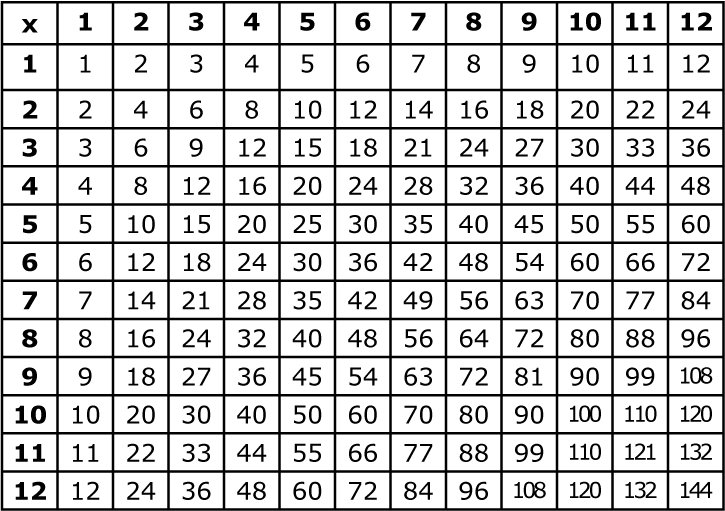 List the first few multiples of each denominator.  Find the lowest number in common.2. Change your fractions to have the common denominator (by multiplying).3. Add or subtract your new fractions.Add or subtract the NUMERATORSLeave the DENOMINATOR the SAME.copy problem:_____	     _____  =     _____1. 	Write the first few multiples of each denominator.  Circle the lowest common number.2.	Rename your fractions: Multiply the numerator and denominator by the factor that is above your circled number._____ x _____ =_____ x _____ =3.	Rewrite your problem with your new fractions.  Then add or subtract._____	     _____  =     __________	     _____  =     _____	_____ x _____ =  __________ x _____ =  __________	     _____  =     _________	     _____  =     _____	_____ x _____ =  __________ x _____ = __________	     _____  =     _________	     _____  =     _____	_____ x _____ =  __________ x _____ =  __________	     _____  =     _________	     _____  =     _____	_____ x _____ =  __________ x _____ = __________	     _____  =     ____x1234567x1234567x1234567x1234567x1234567